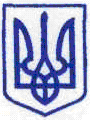 КИЇВСЬКА МІСЬКА РАДАІІ СЕСІЯ ІХ СКЛИКАННЯРІШЕННЯ____________№_____________    проєкт(особлива процедура)Про внесення змін до рішення Київської міської ради 
від 07 грудня 2023 року № 7513/7554«Про затвердження Міської цільової програми забезпечення готовності до дій за призначенням територіальної підсистеми міста Києва Єдиної державної системи цивільного захисту на 2024–2025 роки»Відповідно до Бюджетного кодексу України, Кодексу цивільного захисту України, пункту 22 частини першої статті 26 Закону України «Про місцеве самоврядування в Україні», законів України «Про столицю України – місто-герой Київ», «Про правовий режим воєнного стану», Указу Президента України від 24 лютого 2022 року № 64/2022 «Про введення воєнного стану в Україні», затвердженого Законом України «Про затвердження Указу Президента України «Про введення воєнного стану в Україні»
від 24 лютого 2022 року № 2102-ІХ, рішення Київської міської ради від 29 жовтня 2009 року № 520/2589 «Про порядок розроблення, затвердження та виконання міських цільових програм у місті Києві», пункту 6 рішення Київської міської ради від 23 лютого 2022 року № 4531/4572 «Про особливості підготовки та розгляду проєктів рішень Київської міської ради, спрямованих на реалізацію та/або фінансування заходів і завдань, передбачених Кодексом цивільного захисту України, законами України «Про оборону», «Про основи національного спротиву», «Про національну безпеку України», «Про Збройні Сили України», «Про військовий обов'язок і військову службу», «Про правовий режим надзвичайного стану», «Про правовий режим воєнного стану», з метою забезпечення вирішення комплексу завдань щодо запобігання виникненню надзвичайних ситуацій техногенного та природного характеру, а також забезпечення стабільного функціонування територіальної підсистеми Єдиної державної системи цивільного захисту міста Києва під час дії воєнного стану, Київська міська радаВИРІШИЛА:1. Внести до рішення Київської міської ради від 07 грудня 2023 року № 7513/7554 «Про затвердження Міської цільової програми забезпечення готовності до дій за призначенням територіальної підсистеми міста Києва Єдиної державної системи цивільного захисту на 2024–2025 роки» такі зміни:1.1. У розділі І «Паспорт міської цільової програми забезпечення готовності до дій за призначенням територіальної підсистеми міста Києва Єдиної державної системи цивільного захисту на 2024–2025 роки» позицію 8 «Обсяги фінансових ресурсів, необхідних для реалізації програми. Всього» викласти у такій редакції:«».1.2. Таблицю 1 «Ресурсне забезпечення Програми розвитку територіальної підсистеми Єдиної державної системи цивільного захисту міста Києва на 2024–2025 роки» викласти у такій редакції:«».1.3. У таблиці 3 «Перелік завдань і заходів міської цільової програми розбудови територіальної підсистеми Єдиної державної системи цивільного захисту міста Києва на 2024–2025 роки» у завданні програми 1. Запобігання виникненню надзвичайних ситуацій техногенного та природного характеру та захисту населення і територій міста Києва у разі їх виникнення:пункт 1.1 викласти у такій редакції:«»;доповнити новим пунктом 1.7 такого змісту:«»;графу «Всього за напрямком «Запобігання виникненню надзвичайних ситуацій техногенного та природного характеру та захисту населення і територій міста Києва у разі їх виникнення» викласти у такій редакції:«»;графу «Всього по Програмі:» та у графу «у тому числі: кошти бюджету міста Києва» викласти у такій редакції:«».2. Це рішення Київської міської ради набирає чинності з дня його прийняття.3. Це рішення Київської міської ради офіційно оприлюднити у спосіб, визначений законодавством України.4. Контроль за виконанням цього рішення покласти на постійну комісію Київської міської ради з питань житлово-комунального господарства та паливно-енергетичного комплексу та на постійну комісію Київської міської ради з питань бюджету, соціально-економічного розвитку та інвестиційної діяльності.Київський міський голова                                                        Віталій КЛИЧКО8Обсяги фінансових ресурсів, необхідних для реалізації програми,всьогоВсього(тис. грн)у тому числі за рокамиу тому числі за роками8Обсяги фінансових ресурсів, необхідних для реалізації програми,всьогоВсього(тис. грн)2024 рік2025 рік8Обсяги фінансових ресурсів, необхідних для реалізації програми,всього1 458 574,07935 487,10523 086,97у тому числі за джерелами:8.1державний бюджет–––8.2бюджет міста Києва 1 458 574,07935 487,10523 086,978.3інші джерела –––Обсяг коштів, які пропонується залучити на виконання ПрограмиОбсяг ресурсів (тис. грн) по рокахОбсяг ресурсів (тис. грн) по рокахУсього витрат на виконання Програми (тис. грн)Обсяг коштів, які пропонується залучити на виконання Програми20242025Усього витрат на виконання Програми (тис. грн)Обсяг ресурсів, усього,у тому числі935 487,10523 086,971 458 574,07Бюджет м. Києва935 487,10523 086,971 458 574,071.1. Поповнення матеріального резерву виконавчого органу Київської міської ради (Київської міської державної адміністрації) для запобігання і ліквідації наслідків надзвичайних ситуацій у місті Києві2024 – 2025Департамент муніципальної безпеки виконавчого органу Київської міської ради (Київської міської державної адміністрації)Бюджетм. КиєваВсього:
141 648,602024 рік
126 348,60
2025 рік
15 300,00У тому числі бюджетм. Києва
всього:
141 648,60витрат
обсяг витрат, тис. грн126 348,6015 300,001.1. Поповнення матеріального резерву виконавчого органу Київської міської ради (Київської міської державної адміністрації) для запобігання і ліквідації наслідків надзвичайних ситуацій у місті Києві2024 – 2025Департамент муніципальної безпеки виконавчого органу Київської міської ради (Київської міської державної адміністрації)Бюджетм. КиєваВсього:
141 648,602024 рік
126 348,60
2025 рік
15 300,00У тому числі бюджетм. Києва
всього:
141 648,60продукту
кількість груп товарів для поповнення матеріального резерву, одиниць881.1. Поповнення матеріального резерву виконавчого органу Київської міської ради (Київської міської державної адміністрації) для запобігання і ліквідації наслідків надзвичайних ситуацій у місті Києві2024 – 2025Департамент муніципальної безпеки виконавчого органу Київської міської ради (Київської міської державної адміністрації)Бюджетм. КиєваВсього:
141 648,602024 рік
126 348,60
2025 рік
15 300,00У тому числі бюджетм. Києва
всього:
141 648,60ефективності
середні витрати на придбання однієї групи товарів, тис. грн15 793,581 912,501.1. Поповнення матеріального резерву виконавчого органу Київської міської ради (Київської міської державної адміністрації) для запобігання і ліквідації наслідків надзвичайних ситуацій у місті Києві2024 – 2025Департамент муніципальної безпеки виконавчого органу Київської міської ради (Київської міської державної адміністрації)Бюджетм. КиєваВсього:
141 648,602024 рік
126 348,60
2025 рік
15 300,00У тому числі бюджетм. Києва
всього:
141 648,60якості
рівень виконання заходу, %1001001.7. Будівництво будівлі аварійно-рятувальної станції Подільського району на вул. Вишгородська, 212024Департамент муніципальної безпеки виконавчого органу Київської міської ради (Київської міської державної адміністрації)Бюджет м. КиєваВсього:5 162,512024 рік5 162,51У тому числі бюджетм. Києва
всього:
5 162,51витратвитрати на розробку проєктноїдокументації стадії Р (робоча документація), тис. грн 5 162,51 1.7. Будівництво будівлі аварійно-рятувальної станції Подільського району на вул. Вишгородська, 212024Департамент муніципальної безпеки виконавчого органу Київської міської ради (Київської міської державної адміністрації)Бюджет м. КиєваВсього:5 162,512024 рік5 162,51У тому числі бюджетм. Києва
всього:
5 162,51продуктукількість розроблених проєктних документацій стадії Р (робоча документація), од11.7. Будівництво будівлі аварійно-рятувальної станції Подільського району на вул. Вишгородська, 212024Департамент муніципальної безпеки виконавчого органу Київської міської ради (Київської міської державної адміністрації)Бюджет м. КиєваВсього:5 162,512024 рік5 162,51У тому числі бюджетм. Києва
всього:
5 162,51ефективностісередня вартість розроблення однієї проєктної документації стадії Р (робоча документація),тис. грн5 162,511.7. Будівництво будівлі аварійно-рятувальної станції Подільського району на вул. Вишгородська, 212024Департамент муніципальної безпеки виконавчого органу Київської міської ради (Київської міської державної адміністрації)Бюджет м. КиєваВсього:5 162,512024 рік5 162,51У тому числі бюджетм. Києва
всього:
5 162,51якостірівень виконання заходу, %100Всього за напрямком «Запобігання виникненню надзвичайних ситуацій техногенного та природного характеру та захисту населення і територій міста Києва у разі їх виникнення»:Всього:625 430,242024 рік477 234,592025 рік148 195,65У тому числі бюджет м. Києва всього:625 430,24477 234,59148 195,65Всього по Програмі:Всього:1 458 574,072024 рік935 487,102025 рік523 086,97935 487,10523 086,97у тому числі: 
кошти бюджету міста КиєваВсього:1 458 574,072024 рік935 487,102025 рік523 086,97935 487,10523 086,97ПОДАННЯ:Заступник міського голови – секретар Київської міської радиДиректор Департаменту муніципальної безпеки виконавчого органу Київської міської ради (Київської міської державної адміністрації)Володимир БОНДАРЕНКОРоман ТКАЧУКПОГОДЖЕНО:Постійна комісія Київської міської ради з питань бюджету, соціально-економічного розвитку та інвестиційної діяльностіГоловаСекретарАндрій ВІТРЕНКОВладислав АНДРОНОВПостійна комісія Київської міської ради з питань житлово-комунального господарства та паливно-енергетичного комплексуГоловаСекретарОлександр БРОДСЬКИЙТарас КРИВОРУЧКОНачальник управління правового забезпечення діяльності Київської міської радиВалентина ПОЛОЖИШНИК